Priorities for the WeekWeekly Calendar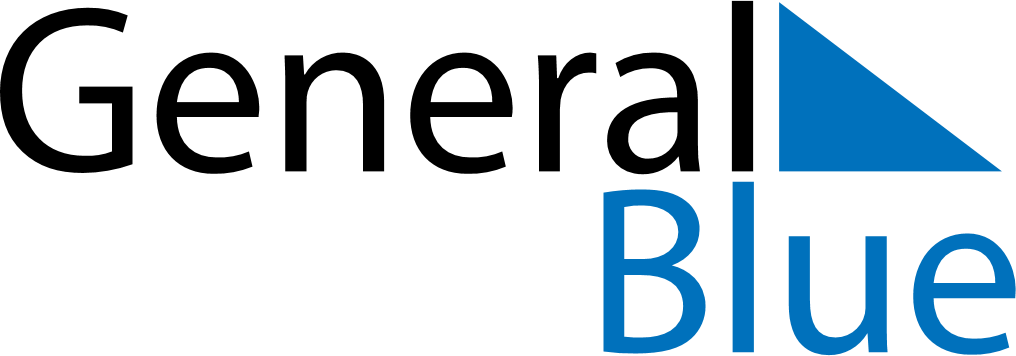 July 16, 2023 - July 22, 2023Weekly CalendarJuly 16, 2023 - July 22, 2023Weekly CalendarJuly 16, 2023 - July 22, 2023Weekly CalendarJuly 16, 2023 - July 22, 2023Weekly CalendarJuly 16, 2023 - July 22, 2023Weekly CalendarJuly 16, 2023 - July 22, 2023Weekly CalendarJuly 16, 2023 - July 22, 2023Weekly CalendarJuly 16, 2023 - July 22, 2023SUNJul 16MONJul 17TUEJul 18WEDJul 19THUJul 20FRIJul 21SATJul 226 AM7 AM8 AM9 AM10 AM11 AM12 PM1 PM2 PM3 PM4 PM5 PM6 PM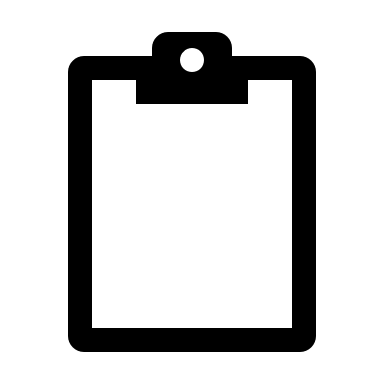 